What can you see from the window?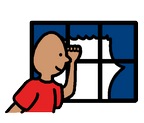 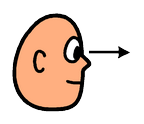 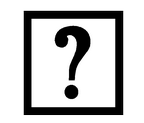 house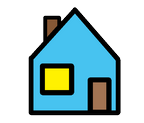 tree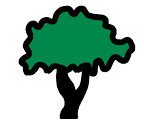 car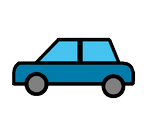 bike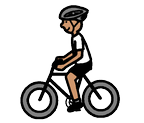 road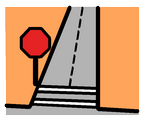 path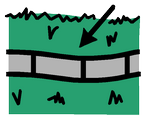 field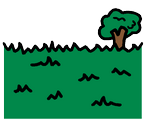 roofs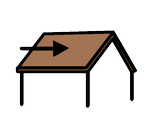 garden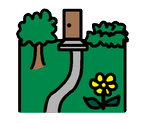 park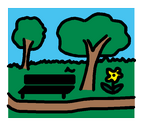 shop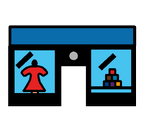 buildings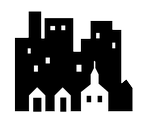 